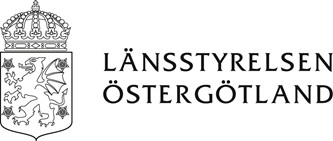 Sammanträde med viltförvaltningsdelegationen31 maj 2023, Östgötasalen, LänsstyrelsenInformation om dokumentetDetta är en digitalt tillgänglighetsanpassad webbversion av protokoll som är daterat den 31 maj 2023. Det godkända originaldokumentet finns arkiverat i vårt digitala ärendesystem och har diarienummer 6057- 2023.Avsändare är Länsstyrelsen Östergötland.Ledamot som närvarade	FunktionCarl Fredrik Graf	Ordförande Michael EnkursGöran Hargestam Kristin YderforsPer-Anders Eriksson Leif Thomsen Cecilia AmbjörnKarl-Olof Bergman Georg Andersson Anna ÅmanJohan Carpholm Håkan Strotz Anders Johansson Thomas Wasteson Gunilla Wetterling Gunilla Almesåker Peder Grankvist Kjell Bäcklund Mårten Lundgren Gerard Brodin Jonas EdlundPer Svensson Borrud Övriga närvarande:Benny Nilsson Svenska Jägareförbundet adjungerad Karin Ekströmer Skogsstyrelsen adjungeradJim Forsberg Länsstyrelsen Lovisa Häggström Länsstyrelsen Marie Larsson LänsstyrelsenSandra Myhrman Länsstyrelsen	SekreterareVälkomna/introduktionOrdförande, landshövdingen Carl Fredrik Graf, hälsar ledamöter och övriga närvarande välkomna till dagens möte.För de som missade utbildningen tidigare i år så finns ett nytt tillfälle den 7 september 2023. Anmälan ska skickas till sandra.myhrman@lansstyrelsen.seNärvarande vid sammanträdet för fastställande av röstberättigad12 ledamöter, 9 ersättare (varav 2 ersätter ledamot) samt ordförande är deltagande. En viltförvaltningsdelegation är beslutsför när ordförande och minst tre fjärdedelar (12 ledamöter) av de ledamöterna är närvarande. Ordförande konstaterar att delegationen är beslutsför.Godkännande av dagordningenFöreslagen dagordning godkänns.Föregående protokollFöregående protokoll godkänns och läggs till handlingarna.Beslut - Fastställande av arbetsutskott Viltförvaltningsdelegationen beslutar följande sammansättning för arbetsutskottet:Ledamot	IntresseKristin Yderfors	PolitikenJohan Carpholm		Skogsnäringen Carl-Olof Bergman	NaturvårdsintressetLeif Thomsen	Jakt och viltvårdAnna Åman	Ägare och brukare av jordbruksmarkErsättare får endast delta på arbetsutskottets möte om ordinarie ledamot får förhinder.I den efterföljande diskussionen yttrade sig Gunilla Wetterling.Information- Uppdrag som hänvisats till AULänsstyrelsen informerar om arbetsutskottets kommande möten och arbetsuppgifter. Arbetsutskottet ska göra en översyn av arbetsordningen där man ska se på förslaget att ersättare ska tillåtas delta på sammanträden eller ej. Arbetsutskottet ska ta fram en kompetensutvecklingsplan för deltagare i viltförvaltningsdelegationen. Arbetsutskottet ska se över miniminivåer för rovdjur och den regionala förvaltningsplanen för klövvilt.Första mötet är 5 oktober, kl 14-16, 2023 på Länsstyrelsen. Eventuellt kan det bli ett möte till annan dess.I den efterföljande diskussionen yttrade sig Anna Åman och Cecilia Ambjörn.Information- ÄbinresultatKarin Ekströmer, Skogsstyrelsen, redovisar resultatet av älgbetesinventeringen. Över tid har skadorna minskat i Götaland. För att få en rättvis bild av skadeläget behöver man se på trender över längre tid. Det planteras mer tall i länet och RASE ligger bra till. Man strävar efter en balans mellan fodertillgång och viltstammarna, detta kräver ett samarbete mellan markägare, jägare, myndigheter och andra verksamma.Skogsstyrelsen bjuder in till att titta på ett projekt gällande vilt och foder som de håller på att bygga upp. Projektet finns att se på Skullebo, Skogsstyrelsens skogsvårdsgård hösten 2023.I den efterföljande diskussionen yttrade sig Anna Åman, Carl- Olof Bergman, Per-Anders Eriksson, Gunilla Wetterling och Benny Nilsson.Beslut - Fastställande av rekommendationer inför älgjakten Jim Forsberg, Länsstyrelsen, informerar om rekommendationer inför årets älgjakt. Viltförvaltningsdelegationen beslutar att fastställa följande rekommendationer:-Älgstammens täthet, fodertillgång och skadenivå inom olika geografiska områden ska tydligt avspegla sig i avskjutningen. Det ska råda balans mellan älgstam, övriga klövviltsarter och tillgängligt foder. Undvik att tilldela älg enbart efter arealsprincipen.-För att uppnå avskjutningsmålen rekommenderas avlysningsjakt inom älgskötselområden.-Avskjutningen av de vuxna älgarna bör anpassas så att omsättningen av de vuxna djuren inte sker fortare än 6 år. För att kunna minska omsättningshastigheten på de vuxna älgarna utan att öka antalet älgar, måste kalvandelen i avskjutningen öka och anpassas efter reproduktionstalet i älgobsen.-Undvik restriktioner som begränsar kalvskyttet.-Av den totala avskjutningen av vuxna djur bör högst 40 % utgöras av handjur.Viltförvaltningsdelegationen beslutar även att avseende punkten 5, att arbetsutskottet får till uppdrag att revidera rekommendationer inför älgjakten till jaktåret 2024/2025.I den efterföljande diskussionen yttrar sig Jonas Edlund, Leif Thomsen, Gunilla Almesåker, Benny Nilsson, Anna Åman Thomas Wasteson och Johan Carpholm.Kompetensutveckling - Tillit i förvaltningenCamilla Sandström och Maria Johansson, Sveriges lantbruksuniversitet håller en digital föreläsning om tillit i förvaltningen.Information - Avskjutning och älgobsBenny Nilsson, Svenska Jägareförbundet, informerar om avskjutningen och älgobservationer i länet. Avskjutningen har minskat med 300 älgar de senaste åren. I Östergötland når vi planerna gällande avskjutningen av vuxna älgar men kalvavskjutningen behöver öka. Rapporterna om älgobservationer har blivit bättre men antalet observerade älgar sjunker. Varma somrar 2018 och 2019 har påverkat antalet födda kalvar och kalvvikterna.Presentationen önskas tillsammans med protokollet.I den efterföljande diskussionen yttrar sig Kjell Bäcklund och Mårten Lundgren.Information Trafik och viltPer-Anders Eriksson, Polismyndigheten, informerar om trender inom viltolyckor, och kort om jaktbrott.Vidare informeras om att det finns en ny hemsida med publik statistik, https://www.viltolycka.se/ Viltolyckorna har ökat med totalt 10% under sista året, de flesta olyckorna sker med rådjur. Dovhjortsolyckorna ökar och även vildsvinsolyckorna somtidigare minskade ökar igen. Dovhjortsolyckorna är framför allt knutna till vissa områden med hög täthet av dovhjort.De vanligaste jaktbrotten är att inte anmäla en viltolycka, vilket kan leda till 40 dagsböter. Andra förekommande jaktbrott är att man skjuter fel djur än vad som är tillåtet.I den efterföljande diskussionen yttrade sig Per Svensson Borrud, Håkan Strotz, Kristin Yderfors, Gunilla Wetterling och Thomas Wasteson.Information - Aktuellt inom rovdjursförvaltningen Lovisa Häggström, Länsstyrelsen, presenterar grunderna i rovdjursförvaltningen, hur viltförvaltningsdelegationens ochLänsstyrelsens arbete gällande rovdjursförvaltning ser ut. Vidare informeras om de preliminära resultaten från årets rovdjursinventering och beräkningsmodellen för uträkning av antalet individer. Information ges även om miniminivåer och förvaltningsmål av lodjur och varg.Viltförvaltningsdelegationen ska se över förvaltningsmålen för lodjur. Vargen förvaltas på förvaltningsnivå från och med i år. Arbetsutskottet kommer att vara delaktig i frågan gällande miniminivå för varg och lodjur i förvaltningsområdet.Två sena övriga frågor har inkommit gällande rovdjur.Utbildning för ledamöter om rovdjur, lo och vargs betydelse för biologisk mångfald efterfrågas. Denna fråga lämnas till arbetsutskottet som har fått i uppdrag att titta på utbildningar för viltförvaltningsdelegationens ledamöter.Redovisning av årets licensjakt och hälsostatus på de fällda lodjuren? Redovisningen av årets licensjakt har gåtts igenom under mötet. Hälsostatusen på de fällda lodjuren finns att se på SVA:s hemsida.Carl Fredrik Graf informerar om att det finns ett tillkännagivande från riksdagen om att minska antalet vargar i landet.Tillkännagivandet innebär ett uppdrag till regeringen att arbeta i den riktningen.Landsbygdsministern har tillkallat landshövdingar i de län som inte haft licensjakt på varg för att överlägga om detta.I den efterföljande diskussionen yttrade sig Gunilla Wetterling, Karl- Olof Bergman, Cecilia Ambjörn, Gunilla Almesåker, Håkan Strotz, Per Svensson Borrud, Anna Åman och Kjell Bäcklund.Övriga frågorInga övriga frågor har inkommit.Mötet avslutasOrdförande avslutar mötet och tackar Benny Nilsson på Svenska Jägareförbundet som kommer att avsluta sin tjänst den siste augusti 2023.Nästa sammanträde hålls den 10 november 2023 kl 13:00 i Östgötasalen, Länsstyrelsen.Sekreterare/protokollförare Sandra Myhrman, LänsstyrelsenJusterat avLovisa Häggström och Jim Forsberg LänsstyrelsenGodkänt avLandshövdingen Carl Fredrik Graf.Denna handling har godkänts digitalt och saknar därför namnunderskrift.Kontaktuppgifter till LänsstyrelsenKontakta oss via e-post ostergotland@lansstyrelsen.se, postadress Länsstyrelsen Östergötland, 581 86 Linköping, eller ring vår växel 010-223 50 00.Vår webbadress är lansstyrelsen.se/ostergotland.